Ms. Niki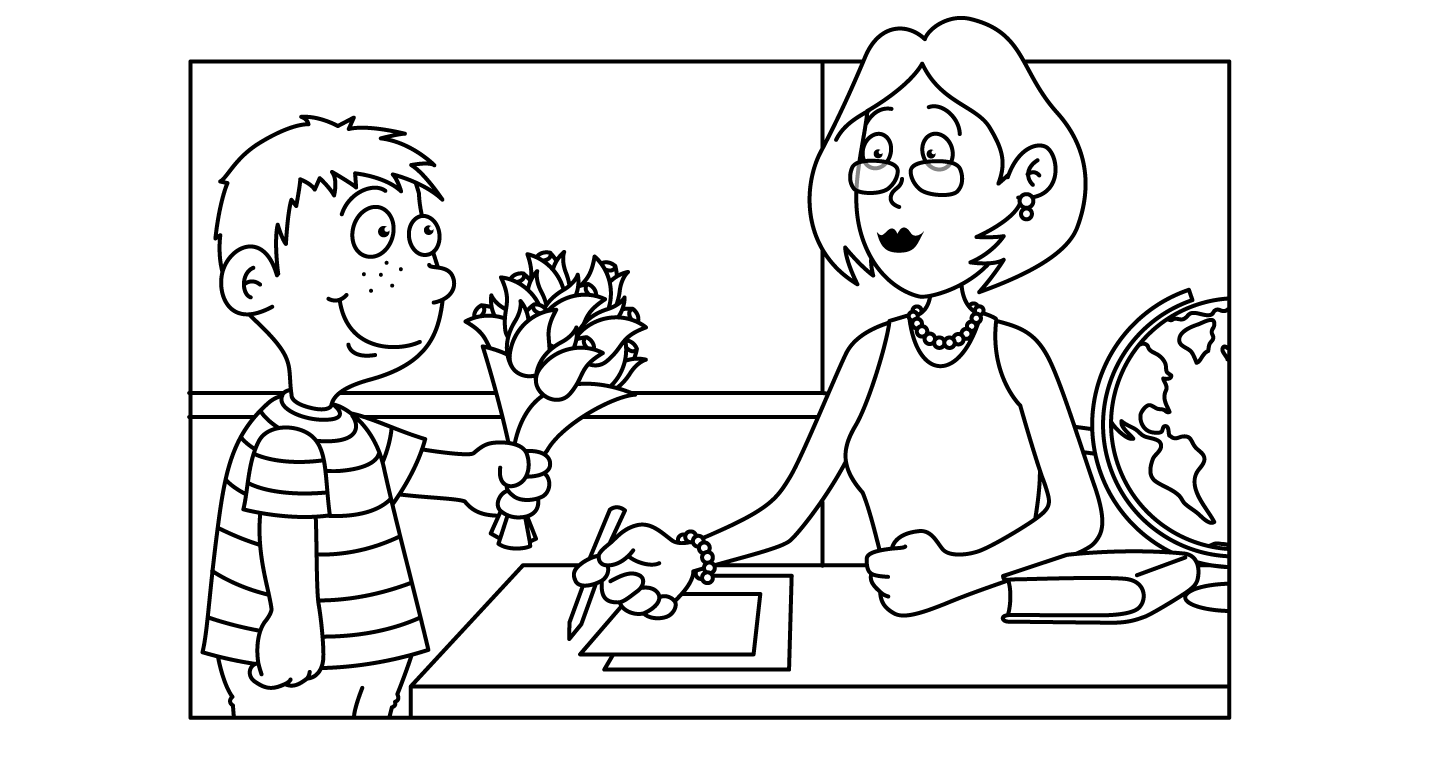 Ms. NikiMs. NikiMs. NikiMs. NikiMs. NikiMs. NikiMAYMAYMAYMAYMAYMAYMAYSundayMondayTuesdayWednesdayThursdayFridaySaturdayInsectsCc                  1CaterpillarCc                 2Cricket                  3Bumble BeeAa                 4AntAa                 5Cinco de Mayo67Mother’s Day CraftXx                  8Mother’s Day Crafts & CardHugsOo                  9Mother’s Day Crafts & CardKissesOo               10Mother’s Day Craft & CardKissesXx                 11Show-n-TellOo                12Mother’s Day Crafts & CardKisses1314FarmHappy Mother’s Day15Cow16Pig17Horse18Duck19RoosterNational Pizza Day2021Space22Planets23AstronautJj                  24Jupiter25Sun and Moon26Rocket Ship2728Dinosaur29Memorial Day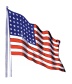 School Closed30School Closed31                T-Rex